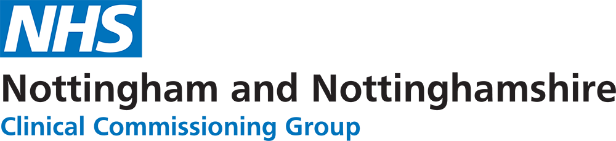 Improving Clinical Practice to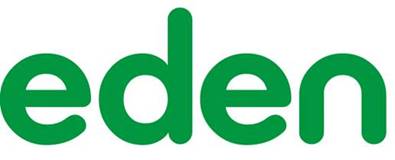 Achieve the Three Treatment TargetsHalf Day training for GPs and Practice Nurses from Nottinghamshire Consultants and DSNs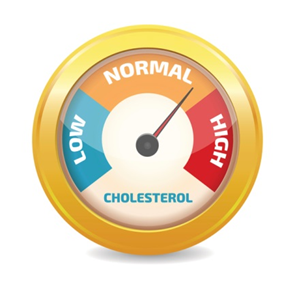 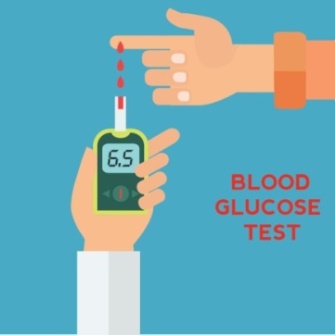 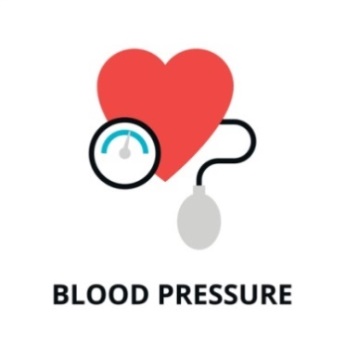 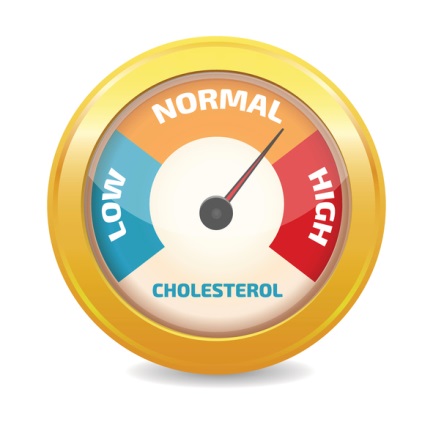 Nottingham  & Nottinghamshire CCG are inviting GPs and Practice Nurses to attend one of these half day training workshop.The topics for this half day module are:Blood PressureLipids and Cardio-Vascular Risk Assessment Glycaemic ControlWhat does the training provide?Blood PressureBest practice in BP managementHPBPM vs ABPMReview current evidence, guidelines and top tipsLipids and Cardio-Vascular Risk AssessmentAssessing riskLipid profile, Statin treatment, Follow-up, Clinical review, EvidenceGlycaemic ControlLatest NICE (2017) guidanceIndividualising CareTargetsAwareness of Treatment Options All events from 12.30-4.30pm (inc lunch)3rd NovemberForever Green, Mansfield, NG21 0HJ11th November Trent Vineyard, Lenton, NG7 2PX25th NovemberDouble Tree Hilton, NG8 6AZTo book a place onto the course please complete the registration form and email it to:nottinghamdiabetes@gmail.com© Leicester Diabetes Centre at University Hospitals of Leicester NHS Trust, 2021. Not to be reproduced in whole or in part without the permission of the copyright owner.These events are being sponsored by AstraZeneca who have had no input into the agenda.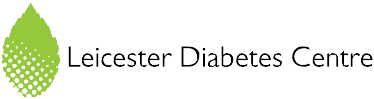 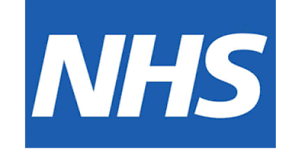 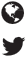 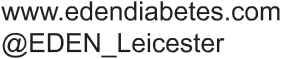 REGISTRATION FORM – PLEASE EMAIL TO:nottinghamdiabetes@gmail.comYou will receive an confirmation email that a place has been reserved for you.	Please reserve a place for me on the Nottinghamshire EDEN 3TT training PLEASE INDICATE THE DATE & VENUE OF THE MEETING YOU WANT TO ATTEND:3rd November Forever Green, Mansfield, NG21 0HJor11th November Trent Vineyard, Lenton, NG7 2PXor25th November Double Tree Hilton, NG8 6AZPlease reserve a place for me on the Nottinghamshire EDEN 3TT training PLEASE INDICATE THE DATE & VENUE OF THE MEETING YOU WANT TO ATTEND:3rd November Forever Green, Mansfield, NG21 0HJor11th November Trent Vineyard, Lenton, NG7 2PXor25th November Double Tree Hilton, NG8 6AZNameJob roleWork AddressEmail addressMobile/contact numberAny special dietary requirements